Publicado en Sigüenza-Guadalajara el 22/05/2020 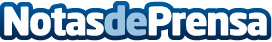 Sigüenza escucha a sus PYMES y autónomosPara, desde la colaboración público-privada, diseñar conjuntamente estrategias para afrontar la reactivar y dinamizar la economía local, sin bajar la guardia en la lucha contra la pandemia. Hoy, el gobierno municipal se ha reunido virtualmente con los emprendedores de la ciudad con la intención conjunta y constructiva de buscar las oportunidades que puedan surgir de la crisis sanitariaDatos de contacto:Javier Bravo606411053Nota de prensa publicada en: https://www.notasdeprensa.es/siguenza-escucha-a-sus-pymes-y-autonomos_1 Categorias: Castilla La Mancha Restauración Recursos humanos Consumo Patrimonio http://www.notasdeprensa.es